Dr. Marisha Chakrabarti                                       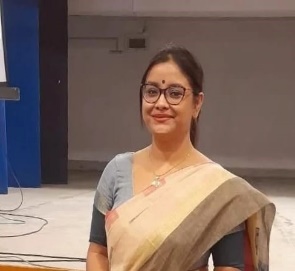 Assistant Professor of Education                                                           Sammilani MahavidyalayaE.M. Bypass, Baghajatin, Kolkata- 94Residential Address: 1/2/901 SouthwindsKolkata-700148Mobile No: 9433898580Email: marishachakrabarti@gmail.comQualified UGC NET on 2011Educational Qualification: M.A. M.Phil, Ph.DPh.D- Awarded in 2019 from Department of Education, University of Calcutta Title of Thesis: Academic Involvement and Rehabilitation of the Children of Sex Workers in Kolkata: An Analytical StudyM.Phil- 2012- First Class First from Department of Education, University of CalcuttaM.A.- 2009- First Class Second from Department of Education, University of CalcuttaB.A.- 2007- (Honours in Education) First Class from Shri Shikshayatan College, affiliated under University of Calcutta.Specialization:M.AMental Hygiene and Child GuidanceHistory and Problems of Education in Modern IndiaM.PhilGuidance and CounsellingEducation Policy, Planning and ManagementResearch Degree:Teaching Experience:Present: Assistant Professor in Department of Education, Sammilani Mahavidyalaya since 03.09.2014 (9 years and continuing)Previous Experience: Head Department of Education, Hiralal Mazumdar Memorial College for Women from Nov 2009 to September 2014 (Govt approved CWTT) (5years).Taken of MA Education in East Calcutta Girls College under West Bengal State University.Details of Administrative Experience:Head of the Department of Education from September 2014 to June 2021 at Sammilani Mahavidyalaya.Convenor of Admission Committee 2017 to 2019Convenor of Academic Committee 2018Member of IQAC Committee since 2021Member of Examination Committee 2020-2022Member of Women’s Forum since 2022Awards and Achievements:First Class 2nd in MA in Education from University of Calcutta.1st Class 1st in M. Phil from University of Calcutta (Department of Education)1st Class second in B.A. Education Honours from Sri Shiksahyatan College affiliated under University of Calcutta.University Assignment:Worked as Examiner, Paper Setter, Moderator and Head Examiner of different Universities of West Bengal from time to time.Also worked as Internal as well as External Examiners of various Practical Examination of UG level of Department of Education, University of Calcutta.Participation in Training Courses: Paper Presented in Various Seminars:Published Books and Papers in JournalsPapers:Concept Attainment Model: Its Effectiveness in the Development of Concept in Science at Primary Level, Journal of Education and Development Multi-disciplinary, Peer Reviewed Journal, ISSN: 2248-9703, 2011.Influence of Neuroticism on Academic Achievement among College Students in Kolkata, Evolving Horizons, ISSN: 2319-6521, 2012.Rehabilitation and Educational Status of the Children of Sex Workers in Kolkata, Evolving Horizons- An Inter disciplinary Journal of Education, Humanities Social and Behavioural Science. ISSN/ISBN No.- 2319-6521. Peer Reviewed. 2017Importance of Soft Skill in Teaching Learning, Page No. 98: 2018. Cognizance – Perspective of Modern Issues of Education and Development. 978-93-88207-08-09. 2018Role of Non-Government Organization in Educating the Children of Sex Workers in Kolkata, Indian Journal of Educational Research (Peer Reviewed), ISSN 2277-3819, 2018.Maulana Abul Kalam Azad: An Inspiration for our Country, ABS Books, Delhi, 978-93-86088-89-5, 2019.Gender Difference in Mathematics Perception Among Students of Kolkata. An International Referred Indexed and Peer Reviewed Bi- Annual Journal in Education. Impact factor: 5.210. DOI: 10.22183/23501801. 2021Rights of Children of Sex Workers in India- Empowering Women through Education Kanyashree University. Alpana Enterprice. 978-81-953829-6-5. 2022.Books:Cognizance The New Vistas of Education & Psychology. Vol II. ISBN: 978-93-88207-28-7. Publisher: PAIOLCK, 2019.Sikkhar Prathomik Bhitti: Introduction to Education (Scanner): ISBN: 978-93-92416-15-6. Aaheli Publishers, 2023.Participation in Various Seminars and WorkshopsTwo Day National level Conference on “Education Policy: Development, Analysis and Impact.” Organised by Department of Education, University of Calcutta on 30th and 31st March 2023.A One day workshop on choice Based Credit System at Undergradsuate Level in Education. Organised by UG Council, University of Calcutta in Collaboration with UGBOS in Education on 22nd May, 2018.National Seminar on “Relevance of Acaharya Ramanuj: The Epitome of Complete Surrender & Love” Organised by Government of West Bengal, Department of Higher Education Science & Technology and Biotechnology. 23rd & 24th March, 2018.One Day Seminar on “Transformation in Higher Education: Introducing CBCS & CAS.” Organised by IQAC, Sammilani Mahavidyalaya in Collaboration with West Bengal State University. 29th March 2018.Teacher’s Workshop on Paper- VIIIB of Education Honours Course under University of Calcutta. Organised by Department of Education of Shri Shikshayatan College & Deshbandhu College for Girls in Collaboration with UGBOS in Education, University of Calcutta.Participated in Webinars:5- Day International Workshop on Emotional Management through Whatsapp. Organised by Manobithi a Unit of Indian Institute of Mother and Child Welfare. 9th April to 13th April. 2020.One day State Level Webinar Titled Opportunities in Teaching Career Organised by Department of Education in Collaboration with Alumni Association and NSS of Naba Ballygunge Mahavidyalaya. 9th August 2020.One Day International Symposium on Paradigm Shift in Education: From Teaching to Learning Organised by School of Education, Adamas University. 27th June 2020International Webinar on Innovation, Transformation & Sustenance of Education Through Digital Pedagogy.  Organised by Loreto College, Kolkata on 31st August, 2020……………………………………………………………………………………………….							Regards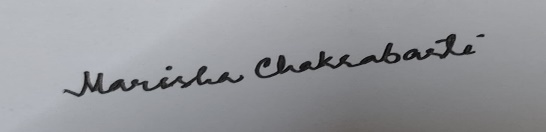 DegreeName of the UniversityDate of AwardTitleP.h.D.University of Calcutta07.06.2019Academic Involvement and Rehabilitation of the Children of Sex Workers in Kolkata: An Analytical StudySr. No.Name of the CourseAffiliating bodyYear1.UCG- Sponsored Refresher CourseUGC, HRDC & University of Calcutta6th March, to 25th March. 20172.UCG- Sponsored Orientation ProgramUGC, HRDC & University of Calcutta4th February to 4th March. 20193.Short Term CourseIQAC, Vijaygarh Jyotish Ray College & CCSSS, Jadavpur University20th September to 26th September. 2016Sl. No.Title of the Paper PresentedTitle of Conference / SeminarOrganized ByWhether International/ National/ State/ College or University level1Value Education and Rabindranath Tagore – A PerspectiveValue Education Through Rabindra SangeetMuralidhar Girls’ College 5th February, 2016State Level Seminar2Professional Growth: Complemetary Issues in Teachers EducationTheme: Exploring Horizons in Teacher EducationKamala Devi Sohan Raj Singhvi Jain College of Education 4th& 5th March, 2016International Seminar3Globalization and Teacher Education – Perspectives and New Networks in Teacher EducationGlobalising Teacher Education – Agenda for ActionJyotirmoy School of Education and Kunming University, China 9th& 10th April, 2016International Conference4Role of NGO’s in Educating the Children of Sex Workers in KolkataEducation in the Age of Globalization: Policy, Practice and PerspectivesSatyapriya Roy College of Education 14th September, 2017International Seminar5.Contemporary Perspective of Teacher EducationInternational Seminar on New Horizons in Teacher EducationWest Bengal University of Teachers Training Education Planning and AdministrationDate: 15th and 16th, January 2018International Seminar6.Importance of Soft Skill in Teaching LearningIndian Social Science and Humanities Congress 2018, Fourth Annual International ConferencePaschimbangaAnchalikItihas O LoksankritiAnd Asutosh CollegeDate: 14th and 15th July, 2018International Seminar7.Maulana Abul Kalam Azad:  An Inspiration for our CountryNational Seminar on Life and Educational Policy of Maulana Abul Kalam Azad: Contribution and Relevance in the SocietyDepartment of Education Alia University Date: 17th and 18th December, 2018National Seminar8.Gender Issues in Educating the Underprivileged children of KolkataInternational Seminar on Equality of Opportunity in Education for Girls. Murshidabad University. West Bengal30th Nov. 2022International Seminar9.Rights of Children of Sex Workers in IndiaInternational Seminar on Empowering Women through Education.Kanyashree University, Krishnanagar Nadia, West Bengal1st Dec. 2022International Seminar